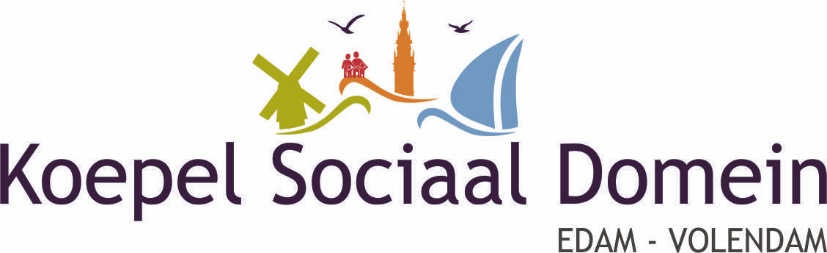 Volendam, 27 juni 2018College van Burgemeester en WethoudersPostbus 1801130 AD  VolendamT.a.v. wethouder de heer  V. TuijpBetreft: ongevraagd advies inzake vervoersproblematiek dagopvang ZorgcirkelGeachte heer Tuijp,Op 12 juni jl. hebben regiomanager van Zorgcirkel, de heer D. Twisk en mevrouw P. Roos, manager van de dagbesteding,  een overleg gevoerd met de heer B. Kok, voorzitter van stichting 60+ bus, de heer H. Bergman, voorzitter van de Wmo-raad en ondergetekende, J. Tol als voorzitter van de Seniorenraad. Inzet van het gesprek was of er mogelijkheden zijn voor samenwerking tussen de 60+ bus  en De Zorgcirkel als het gaat om het vervoer van cliënten naar de dagbesteding die op dit moment niet door de 60+bus vervoerd kunnen worden. Het gaat dan om mensen die in een rolstoel zitten en mensen die alleen met begeleiding de dagbesteding kunnen bereiken.De heer Kok heeft duidelijk gemaakt dat het doel van de 60+ bus is senioren in Edam en Volendam wat meer vrijheid te geven, hetgeen mogelijk is dankzij sponsoring (niet door de gemeente) en waardoor volstaan kan worden met een tarief per rit van € 1,50.De organisatie van de 60+ bus kent m.b.t. gebruikmakers van de diensten de volgende beperkingen:de 60+ bus is niet ingericht voor het vervoer van rolstoelgebonden personen;niet mensen met begeleiders, want dan zou ze de concurrentie aangaan met taxibedrijven;niet mensen met een dementieel beeld die extra begeleiding nodig hebben en zodoende niet zelfstandig kunnen meereizen;de chauffeurs, vrijwilligers, zijn niet opgeleid om mensen te begeleiden, zodat mensen met beperkte mobiliteit die niet zelfstandig kunnen instappen, niet meekunnen.Uit het gesprek kwam naar voren dat de beoogde samenwerking bovenstaande beperkingen heeft. De Zorgcirkel maakt op dit moment optimaal gebruik van de 60+ bus, binnen de mogelijkheden die deze bus biedt. Voor de  cliënten die meer begeleiding of een rolstoelbus nodig hebben, ca 70% van de cliënten van de dagbesteding, worden de diensten van Connexxion ingezet.Dat  de 60+ bus toch veel betekent voor mensen die met de Zorgcirkel te maken hebben, blijkt wel uit onderstaande ritcijfers:februari:	282 ritten naar Nicolaashof, Meerwijk en Gouwzee;maart:		288    “         “             “                   “           “         “april:		269    “         “             “                   “           “         “In deze aantallen zijn zowel de cliënten van de dagbesteding opgenomen, alsook de mensen die in de vestigingen van Zorgcirkel komen eten of andere activiteiten bijwonen.De heer Twisk en mevrouw Roos hebben de vertegenwoordigers namens de KSD duidelijk gemaakt dat de kosten van het specialistische vervoer door Connexxion (van mensen met rolstoel en/of mensen die  begeleiding van de chauffeur ontvangen) en de vergoeding van dat vervoer door de gemeente een grote discrepantie vertoont (kostprijs bij Connexxion per dag/cliënt is € 16,41 en de vergoeding van de gemeente is € 4,50, voor rolstoelvervoer          € 10,00) en dat dat verschil fnuikend is voor de bedrijfsvoering: zowel dienstverlening als exploitatie.De gesprekspartners uiten dan ook hun grote zorg over de hoogte van de gemeentelijke vergoeding voor het vervoer van de cliënten van de dagbesteding die begeleiding nodig hebben van de chauffeur en mensen die rolstoelgebonden zijn.De KSD wil met deze brief bewerkstelligen dat de gemeente met de Zorgcirkel in overleg gaat met als doel het grote verschil tussen kosten en opbrengsten van de vervoersvergoeding te beperken.Hoogachtend namens de Koepel Sociaal Domein Edam-VolendamDrs. J.H.C.M. Tol, voorzitter					C.H.M. Schilder, secretaris